INDICAÇÃO Nº 04158/2013Sugere ao Poder Executivo Municipal a colocação de uma caçamba na Rua Francisco Alves, próximo ao nº 199, defronte ao campo de areia no bairro Pq. Zabane.Excelentíssimo Senhor Prefeito Municipal, Nos termos do Art. 108 do Regimento Interno desta Casa de Leis, dirijo-me a Vossa Excelência para sugerir que, por intermédio do Setor competente, promova a colocação de uma caçamba na Rua Francisco Alves próximo ao nº 199, defronte ao campo de areia no bairro Pq. Zabane.            Justificativa:Moradores procuraram este vereador solicitando que intermediasse junto ao governo a colocação de uma caçamba no endereço citado em frente ao campo de areia. Relataram que o local é utilizado de forma irregular para descarte de entulhos, para manter o local limpo e evitar o acumulo de entulho sugeriram a colocação de caçamba. Plenário “Dr. Tancredo Neves”, em 15 de Julho de 2013.ALEX ‘BACKER’-Vereador-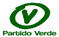 